BANANA DNA EXTRACTION LAB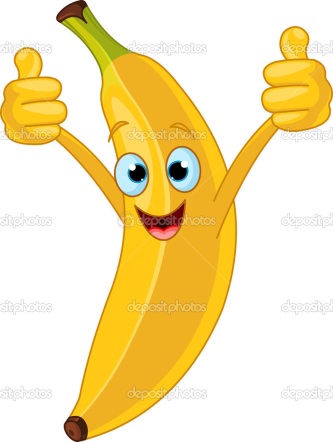 1. Place ½ of a banana into a plastic lunch bag.2. Add 10 mL of water.3. Squish bag until banana is mashed up.4. IN A PLASTIC CUP add:
          
     ¼ tsp salt 
     1 tsp shampoo5. Mix GENTLY. Avoid making bubbles/foam. 6. Add 2 tsp squished bananas.7. Stir gently for 10 MINUTES.8. Add 20 mL water to banana mixture.9.  Make a cone from your paper towel, place into cup, and pour banana 
     mixture into filter. BE CAREFUL NOT TO TEAR THE PAPER FILTER!10. Collect FILTRATE (liquid).11. Obtain an ice-cold tube of 90% isopropyl alcohol.12. Tilt tube and carefully add 2 droppers of banana filtrate by running it 
     along the side. DON’T MIX layers.13. Place tube on ice and let it SIT UNDISTURBED for 4 minutes.14. White strands will appear at interface of banana liquid and alcohol.15.  Dip the innoculating loop into the tube, slowly rotating it to spool out the 
      banana’s DNA.16.  Place DNA in microtube containing alcohol.     